Para sumar dos polinomios se suman los coeficientes de los términos del mismo grado.P(x) = 2x3 + 5x − 3         Q(x) = 4x − 3x2 + 2x31Ordenamos los polinomios, si no lo están. Q(x) = 2x3 − 3x2 + 4xP(x) +  Q(x) = (2x3 + 5x − 3) + (2x3 − 3x2 + 4x)2Agrupamos los monomios del mismo grado.P(x) +  Q(x) = 2x3 + 2x3 − 3 x2 + 5x + 4x − 33Sumamos los monomios semejantes.P(x) +  Q(x) = 4x3 − 3x2 + 9x − 3También podemos sumar polinomios escribiendo uno debajo del otro, de forma que los monomios semejantes queden en columnas y se puedan sumar.P(x) = 7x4 + 4x2 + 7x + 2        Q(x) = 6x3 + 8x +3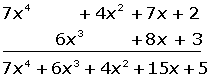 P(x) + Q(x) = 7x4 + 6x3 + 4x2 + 15x + 5Resta de polinomiosLa resta de polinomios consiste en sumar el opuesto del sustraendo.P(x) − Q(x) = (2x3 + 5x − 3) − (2x3 − 3x2 + 4x)P(x) −  Q(x) = 2x3 + 5x − 3 − 2x3 + 3x2 − 4xP(x) −  Q(x) = 2x3 − 2x3 + 3x2 + 5x − 4x − 3P(x) −  Q(x) = 3x2 + x − 3